APRILL 2020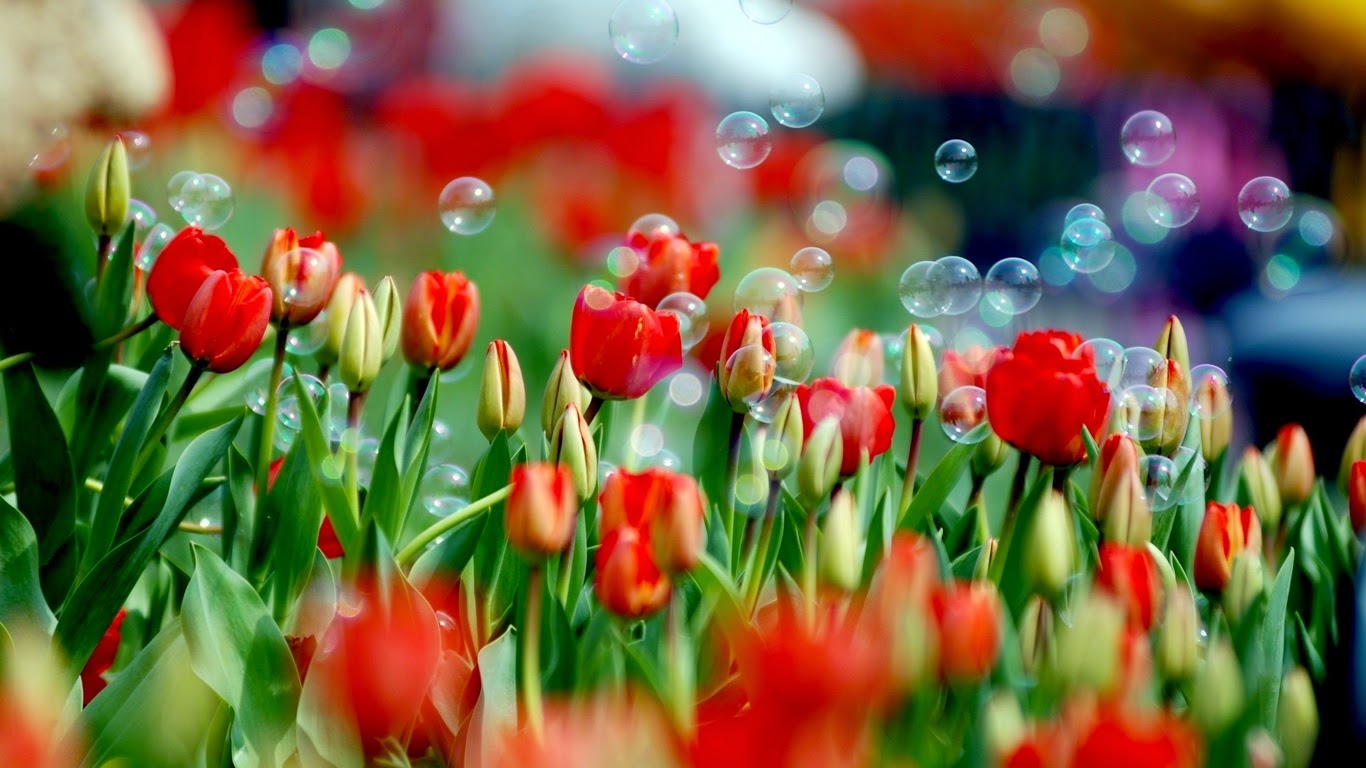 01.04KOLMAPÄEV8.00-12.0012.00TÖÖTEGEVUSEDÕPIKÖÖK02.04NELJAPÄEV8.00-12.0012.00TÖÖTEGEVUSEDÕPIKÖÖK03.04REEDE8.00-12.0012.00TÖÖTEGEVUSEDÕPIKÖÖK06.04ESMASPÄEV8.00-12.0012.00TÖÖTEGEVUSEDÕPIKÖÖK07.04TEISIPÄEV8.00-12.0012.00TÖÖTEGEVUSEDÕPIKÖÖK08.04KOLMAPÄEV8.00-12.0012.00TÖÖTEGEVUSEDÕPIKÖÖK09.04NELJAPÄEV8.00-12.0012.00TÖÖTEGEVUSEDÕPIKÖÖK 10.04REEDE8.00-12.0012.00TÖÖTEGEVUSEDÕPIKÖÖK13.04ESMASPÄEV8.00-12.0012.00TÖÖTEGEVUSEDÕPIKÖÖK14.04TEISIPÄEV8.00-12.0012.00TÖÖTEGEVUSEDÕPIKÖÖK15.04KOLMAPÄEV8.00-12.0012.00TÖÖTEGEVUSEDÕPIKÖÖK16.04NELJAPÄEV8.00-12.0012.00TÖÖTEGEVUSEDÕPIKÖÖK17.04REEDE8.00-12.0012.00TÖÖTEGEVUSEDÕPIKÖÖK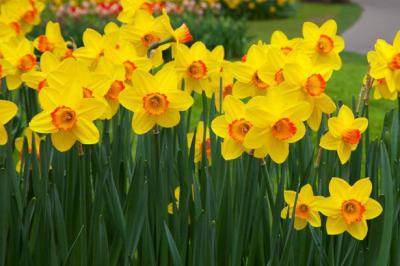 20.04ESMASPÄEV8.00-12-0012.00TÖÖTEGEVUSEDÕPIKÖÖK21.04TEISIPÄEV8.00-12.0012.00TÖÖTEGEVUSEDÕPIKÖÖK22.04KOLMAPÄEV8.00-12.0012.00TÖÖTEGEVUSEDÕPIKÖÖK23.04NELJAPÄEV8.00-12.0012.00TÖÖTEGEVUSEDÕPIKÖÖ24.04REEDE8.00-12.0012.00TÖÖTEGEVUSEDÕPIKÖÖK27.04ESMASPÄEV8.00-12.0012.00TÖÖTEGEVUSEDÕPIKÖÖK28.04TEISIPÄEV8.00-12.0012.00TÖÖTEGEVUSEDÕPIKÖÖK29.04KOLMAPÄEV8.00-12.0012.00TÖÖTEGEVUSEDÕPIKÖÖK30.04NELJAPÄEV8.00-12.0012.00TÖÖTEGEVUSEDÕPIKÖÖK